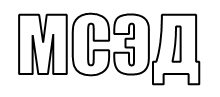 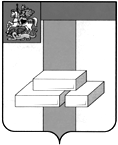 АДМИНИСТРАЦИЯГОРОДСКОГО ОКРУГА ДОМОДЕДОВОМОСКОВСКОЙ  ОБЛАСТИКОМИТЕТ ПО УПРАВЛЕНИЮ ИМУЩЕСТВОМпл.30-летия Победы, д.1, микрорайон Центральный,  г. Домодедово,  Московская область, 142000,    Тел. (496)79-24-139 E-mail: dmdd_kui@mosreg.ru  ИНН 5009027119, КПП 500901001___________  № __________	Уважаемая Юлия Александровна!Прошу Вас напечатать в ближайшем выпуске газеты «» следующее объявление:ИТОГИ АУКЦИОНА!Комитет по управлению имуществом Администрации городского округа Домодедово сообщает о том, что 10.09.2021 Комитетом по конкурентной политике Московской области подведен итог ограниченного по составу участников (только для граждан) аукциона на право заключения договора купли-продажи земельного участка, государственная собственность на который не разграничена, расположенного на территории городского округа Домодедово (1 лот) ПЗ-ДО/21-1458:Лот № 1: Наименование Объекта (лота) аукциона: земельный участок. Категория земель: земли населенных пунктов. Разрешенное использование: для индивидуального жилищного строительства. Место расположения (адрес) Объекта (лота) аукциона: Московская область, г. Домодедово, мкр. Барыбино, ул. Сиреневый бульвар. Кадастровый номер участка: 50:28:0040111:541, площадь кв. м: 1050.           Начальная (минимальная) цена договора (цена лота): 2 483 334 руб. (Два миллиона четыреста восемьдесят три тысячи триста тридцать четыре рубля 00 копеек), НДС не облагается. «Шаг аукциона»: 74 500,02 руб. (Семьдесят четыре тысячи пятьсот рублей 02 копейки). Размер задатка: 248 333,40  руб. (Двести сорок восемь тысяч триста тридцать три рубля 40 копеек), НДС не облагается. Аукцион признан состоявшимся. Победителем аукциона признан участник: Клещев Денис Сергеевич, предложивший наибольшую цену предмета аукциона: 3 288 334,20 руб. (Три миллиона двести восемьдесят восемь тысяч триста тридцать четыре рубля 20 копеек), НДС не облагается, с которым будет заключен договор купли-продажи.Протокол аукциона размещен на официальном сайте Российской Федерации, определенном Правительством Российской Федерации www.torgi.gov.ru, официальном сайте городского округа Домодедово www.domod.ru, на Едином портале торгов Московской области www.torgi.mosreg.ru, на сайте Оператора электронной площадки www.rts-tender.ru в сети Интернет.Председатель комитетапо управлению имуществом                                                         Л. В. ЕнбековаТ.Ю. Водохлебова+7 496 792 41 32